Your recent request for information is replicated below, together with our response.My request for information is about Police Scotland searches on peregrine falcon breeding facilities, or individuals believed to be involved in acquiring, keeping or selling peregrine falcon birds. I would like the following data for the period from now going back until the year 2015 inclusive. • The date of the search• Location of the search and name of business(es)/individual(s) that was the target of it • Reason for searching the house/premises of that individual/business • Organisations that were partnered on the search  • Details of evidence seized from that search • Any further actions taken as a result of the search, including further police investigation, or any convictions/restrictions imposed on the business/individual as a result of it. With regards to your request above I can advise this information is considered to be exempt.  Section 16 of the Act requires Police Scotland to provide you with a notice which: (a) states that it holds the information, (b) states that it is claiming an exemption, (c) specifies the exemption in question and (d) states, if that would not be otherwise apparent, why the exemption applies. Where information is considered to be exempt, this letter serves as a Refusal Notice that information is held and an explanation of the appropriate exemption is provided.  The exemptions that I consider to be applicable to the information requested are as follows: Section 34(1) (a) (i) & (b) – Investigations by a Scottish public authority and proceedings arising out of such investigationsInformation is considered exempt information if it has, at any time, been held by a Scottish public authority for the purposes of an investigation which may lead to a decision to report the circumstances to the Crown Office and Procurator Fiscal Service to enable a determination on whether criminal proceedings should be instigated and to determine whether a person should be prosecuted for an offence.This is a non-absolute exemption and requires the application of the public interest test.35(1)(a)&(b) – Law Enforcement Information is exempt information if its disclosure would, or would be likely to, prejudice substantially the prosecution of offenders.  This information is held for policing purposes and disclosure of the requested information could hinder law enforcement or live investigations.This is a non absolute exemption and requires the application of the public interest test.Public Interest TestI appreciate there is a degree of interest in the release of such information: however this must be tempered against what is of interest to the public and what is in the public interest.The Act does not define the public interest, however, it has been described as “something which is of serious concern and benefit to the public”, not merely something of individual interest. It has also been described as “something that is “in the interest of the public”, not merely “of interest to the public.” In other words, it serves the interests of the public.It is in the public interest that an understanding exists as to the processes involved in police investigations and in their relative success. This is particularly true in investigations, therefore, accountability and transparency relating to the actions of Police Scotland and its officers would favour disclosure of the information. That said, a decision for non-disclosure follows consideration of ongoing or likely criminal investigations and the efficient and effective conduct of Police Scotland in relation to such investigations.  As previously explained, it is essential that information pertaining to investigations is disclosed at the correct time, where appropriate, to ensure that neither the investigation nor the potential for proceedings to be brought against an individual(s) are put at risk. Additional question - I would also like to know if Police Scotland has been in communications with authorities or individuals in Bahrain, United Arab Emirates or Saudi Arabia regarding concerns about possible illegality within the legal trade of peregrine falcons. If so, I would like to have any details of those conversations and action taken as a result of them. I would like to have that information for all years since (and including) 2015, up until today's date.I am refusing to confirm or deny whether the information sought exists or is held by Police Scotland in terms of section 18 of the Act.Section 18 applies where the following two conditions are met: - It would be contrary to the public interest to reveal whether the information is held- If the information was held, it would be exempt from disclosure in terms of one or more of the exemptions set out in sections 28 to 35, 38, 39(1) or 41 of the Act.If held the following exemptions would be considered relevant:Section 34 – Investigations by a Scottish Public AuthoritySection 35(1) (a) & (b) - Law EnforcementPlease note, this explanation should not be taken as indicative or conclusive evidence that the information you have requested does or does not exist.If you require any further assistance, please contact us quoting the reference above.You can request a review of this response within the next 40 working days by email or by letter (Information Management - FOI, Police Scotland, Clyde Gateway, 2 French Street, Dalmarnock, G40 4EH).  Requests must include the reason for your dissatisfaction.If you remain dissatisfied following our review response, you can appeal to the Office of the Scottish Information Commissioner (OSIC) within 6 months - online, by email or by letter (OSIC, Kinburn Castle, Doubledykes Road, St Andrews, KY16 9DS).Following an OSIC appeal, you can appeal to the Court of Session on a point of law only. This response will be added to our Disclosure Log in seven days' time.Every effort has been taken to ensure our response is as accessible as possible. If you require this response to be provided in an alternative format, please let us know.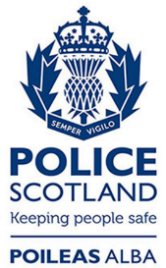 Freedom of Information ResponseOur reference:  FOI 24-0208Responded to:  14 February 2024